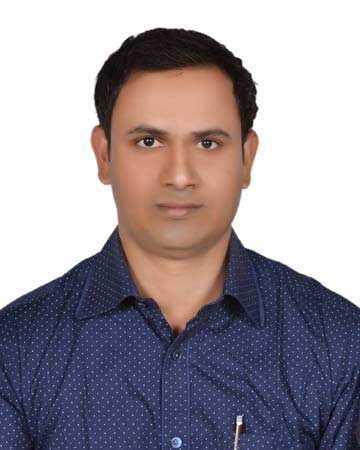 E-mail Id- Khalid.383200@2freemail.com KhalidMEP EngineerINFRASTRUCTUREA challenging career in Mechanical Engineering involving construction (Plumbing & Fire Fighting, Sewer, Drainage, Storm & water supply infrastructure Technical Coordination and Site Supervision ) and Management development working in a team environment with highly motivated colleagues.ObjectiveTo obtain a challenging position in a high quality engineering environment where my resourceful experience and academic skills (B. Tech, MBA) will add value to organizational operations.Codes & Standards FamiliarityKOC StandardsASME B31.3/31.4/31.8ASME Section VIII Div-1API StandardsMSSSkillsTeamworkTime ManagementLeadershipCommunicationInterpersonalCritical ThinkerAnalyserEvaluatorComputer Expertise               OS– Windows               SoftwaresMS OfficeAuto CadAchievementsCertificate of school level Football & cricket player.Participated in Matri Bhoomi Vidhik Jagrukta Samiti.Attended Workshop on Robotics in 2008 & 2009 organized at Integral University, Lucknow.Participated in Robotics society in 2009 at Integral University, Lucknow.Attended NSS Camp in 2010 & 2011 organized by Integral University, Lucknow.Participated in Jagran Marathon in 2011 organized by Dainik Jagran at Lucknow.Participated in first & second convocation organized by Integral University, LucknowPersonal Details               D.O.B– 2nd May 1989               Nationality – Indian               Martial Status- MarriedAttributes & Professional SkillsSewerage system, storm water, water        supply & HVAC, fire Fighting.Technical Review of Vendor drawing, Packages as per the Codes & Standards. Inspection for the construction installation and pipe lying of Fibre glass Reinforced Thermosetting Pipes (RTR) for fire water and oily water & storm Drainage Lines including all of its metallic connections and fitting as per detailed drawing.Handling all piping technical queries and investigating all field pipe work related problems, including the drawing of field sketches when necessary.Installation & Inspection of RTR piping for oily water drainage.Inspection of FRP manhole & inspections of Corrugated HDPE piping for Sanitary Sewer Line.Installation & inspection of HDFE piping for IRW, PW, RW, FW piping system.Conversant with Various international Standards ASME, ASTM, API & Client Standards (KOC).Inspection of Water Hammer Arresters.Material Inspection of HDPE, UPVC, CPVC, PVC and GRP/RTR.Installation of Sewer Lines UPVC & corrugated HDPE.Inspection of Plumbing Fixtures.Inspection of Storm water drainage systems & catch basins.Inspection of DWV piping inside the building.Coordinating with Engineering and Construction and liaise with the Client on detail engineering requirements.Ensure the Productivity and Quality is maintained by subordinates. Coordinate with other Disciplines in site.Monitoring the daily work activities of Sub Contractor and updating Sub Contractor progress reports.Responsible for counter checking by Isometric / piping plan for the spools erected in the correct location, orientation, alignment and plumpness.Familiar in preparing Material Specifications & Valves and Special parts & Data sheets.Experienced in construction activities of metallic pipes and rprt pipes.Review of the Technical Specifications, documents & drawings pertaining to the Project.Leading the Overall Project team with co- ordination with all the discipline such as Process, Instrumentation, Electrical and Civil Department etc.ExperienceFebruary 2014 till date Mep Engineer date Feb 2014 till dateProjects Undertaken:Client: Kuwait Oil Company (K.S.E)1. Water management at GC’1 & GC’2 in S&E Area.2. Short term measures for water management in S & EK area.                       3. Fire water system for North pier pumping and metering station.4. Replacement of 40 inch HP gas Transmission pipeline from GCMB to LPG Plant.5. Replacement of 16 inch Condensate line with New 20 inch line from GCMB to MAA-02 manifold.Duties & Responsibilities:Coordination with other discipline engineers to meet the project scope / objective in time.Preparation of Engineering Documents such as Piping / Pipeline Material Specification (PMS),Valve Material Specification (VMS), Piping Design Basis, and Engineering Procedure and Pipeline Design calculation.Preparation of Piping General Arrangement Drawing (GAD’s).Preparation of Piping Isometric drawing with Bill of Materials from Piping GAD’sInstallation & Inspection of RTR piping for oily water drainage.Inspection of FRP manhole & inspections of Corrugated HDPE piping for Sanitary Sewer Line.Installation & inspection of HDFE piping for IRW, PW, RW, FW piping system.Conversant with Various international Standards ASME, ASTM, API & Client Standards (KOC).Inspection of Water Hammer Arresters.Material Inspection of HDPE, UPVC, CPVC, PVC and GRP/RTR.Installation of Sewer Lines UPVC & corrugated HDPE.Inspection of Plumbing Fixtures.Inspection of Storm water drainage systems & catch basins.Inspection of DWV piping inside the building.Monitoring the daily work activities of Sub Contractor and updating Sub Contractor progress reports.Prepare and issue engineering drawing and technical documents for inter disciplinary design check (IDC’s)July 2012 to 31 January 2014.Mechanical Piping EngineerDuties & Responsibilities:Handling all piping technical queries and investigating all field pipe work related problems, including the drawing of field sketches when necessary.Installation & Inspection of RTR piping for oily water drainage.Inspection of FRP manhole & inspections of Corrugated HDPE piping for Sanitary Sewer Line.Installation & inspection of HDFE piping for IRW, PW, RW, FW piping system.Conversant with Various international Standards ASME, ASTM, API & Client Standards (KOC).Inspection of Water Hammer Arresters.Material Inspection of HDPE, UPVC, CPVC, PVC and GRP/RTR.Installation of Sewer Lines UPVC & corrugated HDPE.Inspection of Plumbing Fixtures.Inspection of Storm water drainage systems & catch basins.Inspection of DWV piping inside the building.EducationMahatma Gandhi University , Meghalaya, IndiaProduction & Operations Management- Distance  -  Ist DivisionIntegral University, Lucknow (U.P.) IndiaMechanical Engineering - Ist DivisionDeclarationI hereby declare that the above written particulars are true to the best of my knowledge and belief. Thanking you in advance for an early response with regards.Attributes & Professional SkillsSewerage system, storm water, water        supply & HVAC, fire Fighting.Technical Review of Vendor drawing, Packages as per the Codes & Standards. Inspection for the construction installation and pipe lying of Fibre glass Reinforced Thermosetting Pipes (RTR) for fire water and oily water & storm Drainage Lines including all of its metallic connections and fitting as per detailed drawing.Handling all piping technical queries and investigating all field pipe work related problems, including the drawing of field sketches when necessary.Installation & Inspection of RTR piping for oily water drainage.Inspection of FRP manhole & inspections of Corrugated HDPE piping for Sanitary Sewer Line.Installation & inspection of HDFE piping for IRW, PW, RW, FW piping system.Conversant with Various international Standards ASME, ASTM, API & Client Standards (KOC).Inspection of Water Hammer Arresters.Material Inspection of HDPE, UPVC, CPVC, PVC and GRP/RTR.Installation of Sewer Lines UPVC & corrugated HDPE.Inspection of Plumbing Fixtures.Inspection of Storm water drainage systems & catch basins.Inspection of DWV piping inside the building.Coordinating with Engineering and Construction and liaise with the Client on detail engineering requirements.Ensure the Productivity and Quality is maintained by subordinates. Coordinate with other Disciplines in site.Monitoring the daily work activities of Sub Contractor and updating Sub Contractor progress reports.Responsible for counter checking by Isometric / piping plan for the spools erected in the correct location, orientation, alignment and plumpness.Familiar in preparing Material Specifications & Valves and Special parts & Data sheets.Experienced in construction activities of metallic pipes and rprt pipes.Review of the Technical Specifications, documents & drawings pertaining to the Project.Leading the Overall Project team with co- ordination with all the discipline such as Process, Instrumentation, Electrical and Civil Department etc.ExperienceFebruary 2014 till date Mep Engineer date Feb 2014 till dateProjects Undertaken:Client: Kuwait Oil Company (K.S.E)1. Water management at GC’1 & GC’2 in S&E Area.2. Short term measures for water management in S & EK area.                       3. Fire water system for North pier pumping and metering station.4. Replacement of 40 inch HP gas Transmission pipeline from GCMB to LPG Plant.5. Replacement of 16 inch Condensate line with New 20 inch line from GCMB to MAA-02 manifold.Duties & Responsibilities:Coordination with other discipline engineers to meet the project scope / objective in time.Preparation of Engineering Documents such as Piping / Pipeline Material Specification (PMS),Valve Material Specification (VMS), Piping Design Basis, and Engineering Procedure and Pipeline Design calculation.Preparation of Piping General Arrangement Drawing (GAD’s).Preparation of Piping Isometric drawing with Bill of Materials from Piping GAD’sInstallation & Inspection of RTR piping for oily water drainage.Inspection of FRP manhole & inspections of Corrugated HDPE piping for Sanitary Sewer Line.Installation & inspection of HDFE piping for IRW, PW, RW, FW piping system.Conversant with Various international Standards ASME, ASTM, API & Client Standards (KOC).Inspection of Water Hammer Arresters.Material Inspection of HDPE, UPVC, CPVC, PVC and GRP/RTR.Installation of Sewer Lines UPVC & corrugated HDPE.Inspection of Plumbing Fixtures.Inspection of Storm water drainage systems & catch basins.Inspection of DWV piping inside the building.Monitoring the daily work activities of Sub Contractor and updating Sub Contractor progress reports.Prepare and issue engineering drawing and technical documents for inter disciplinary design check (IDC’s)July 2012 to 31 January 2014.Mechanical Piping EngineerDuties & Responsibilities:Handling all piping technical queries and investigating all field pipe work related problems, including the drawing of field sketches when necessary.Installation & Inspection of RTR piping for oily water drainage.Inspection of FRP manhole & inspections of Corrugated HDPE piping for Sanitary Sewer Line.Installation & inspection of HDFE piping for IRW, PW, RW, FW piping system.Conversant with Various international Standards ASME, ASTM, API & Client Standards (KOC).Inspection of Water Hammer Arresters.Material Inspection of HDPE, UPVC, CPVC, PVC and GRP/RTR.Installation of Sewer Lines UPVC & corrugated HDPE.Inspection of Plumbing Fixtures.Inspection of Storm water drainage systems & catch basins.Inspection of DWV piping inside the building.EducationMahatma Gandhi University , Meghalaya, IndiaProduction & Operations Management- Distance  -  Ist DivisionIntegral University, Lucknow (U.P.) IndiaMechanical Engineering - Ist DivisionDeclarationI hereby declare that the above written particulars are true to the best of my knowledge and belief. Thanking you in advance for an early response with regards.